Datum: 3. oktober 2019Dok.:RAZPISObmočno literarno srečanjeV ZAVETJU BESEDE 2019Območna izpostava JSKD Škofja Loka razpisuje območno literarno srečanje, ki bo potekalo v četrtek, 14. novembra 2019 ob 18. uri, v Gostišču Pr´ Pepet. Na srečanje so vabljeni vsi ljubiteljski literarni ustvarjalci, ki živijo na območju občin Škofja Loka, Gorenja vas - Poljane, Železniki in Žiri. Avtorji lahko sodelujejo s svojimi še neobjavljenimi pesniškimi, proznimi in dramskimi besedili. Število poslanih literarnih prispevkov je omejeno na 5 pesmi ali 7 strani proze ali 7 strani dramskega besedila. Besedila za literarno srečanje tematsko niso omejena, lahko pa se poleg proste tematike preizkusite v pisanju besedil, ki so intimna, družbeno-kritična, reflektivna, fantazijska … Prepustite se domišljiji, igrajte se z besedami ter ustvarjajte svobodno in drzno.Vsak prispevek naj bo na vrhu levo nad naslovom označen s šifro avtorja, ne z avtorjevim imenom; svoje podatke pa vpišite v priloženo prijavnico.Strokovni spremljevalec srečanja bo Miha Mohor, dolgoletni urednik Sejalca in poznavalec slovenske literature, ki bo skozi pogovor na srečanju strokovno obdelal literarne prispevke in podal smernice za delo v bodoče. Najboljše literarne prispevke bomo predstavili udeležencem srečanja in objavili v prihodnji izdaji literarne revije Sejalec.Svoje literarne prispevke s priloženo izpolnjeno prijavnico pošljite na naslov: JSKD Škofja Loka, Mestni trg 26, 4220 Škofja Loka ali po e-pošti na naslov oi.skofja.loka@jskd.si do torka, 5. novembra 2019.Vljudno vabljeni k sodelovanju!Lep pozdrav,mag. Aldo Komar,koordinator JSKD Škofja Loka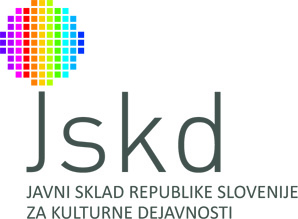 			OBMOČNA IZPOSTAVA ŠKOFJA LOKAPRIJAVNICAObmočno literarno srečanjeV ZAVETJU BESEDE 201914. november 2019Avtorjevo ime: 						    Šifra avtorja: 		Letnica rojstva: 			Domači naslov: 										Elektronski naslov: 							Telefonska številka: 						Poklic/izobrazba: 										 Želim, da me po e-pošti obveščate o novostih in programih JSKD s področja literarne dejavnosti:				DA				NE	(obkroži)Datum:                                                                         Podpis:PRIJAVNICO po potrebi lahko kopirate. Izpolnjeno pošljite na naslov: JSKD OI Škofja Loka, Mestni trg 26, 4220 Škofja Loka ali po e-pošti: oi.skofja.loka@jskd.si  Rok prijav je torek, 5. november 2019.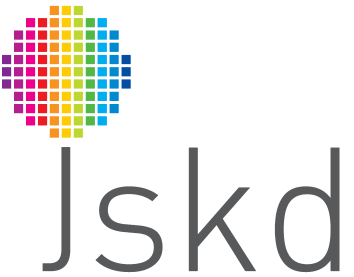 JAVNI SKLAD REPUBLIKE SLOVENIJE ZA KULTURNE DEJAVNOSTIObmočna izpostava ŠKOFJA LOKA Mestni trg 26, 4220 Škofja LokaT: 04 515 71 60, 041 593 952e-pošta: oi.skofja.loka@jskd.siwww.jskd.si